Western Australia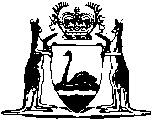 Volunteers and Food and Other Donors (Protection from Liability) Act 2002Volunteers (Protection from Liability) Regulations 2005Western AustraliaVolunteers (Protection from Liability) Regulations 2005Contents1.	Citation	12.	Extension of meaning of “community work” in the Act	1Notes	Compilation table	2Western AustraliaVolunteers and Food and Other Donors (Protection from Liability) Act 2002Volunteers (Protection from Liability) Regulations 20051.	Citation		These regulations are the Volunteers (Protection from Liability) Regulations 2005.2.	Extension of meaning of “community work” in the Act		For paragraph (k) of the definition of “community work” in section 3(1) of the Act, the following purposes are prescribed — 	(a)	the purpose of promoting the interests of an ethnic community;	(b)	the purpose of promoting the interests of a religious community.Notes1	This is a compilation of the Volunteers (Protection from Liability) Regulations 2005.  The following table contains information about that regulation.Compilation tableCitationGazettalCommencementVolunteers (Protection from Liability) Regulations 200530 Aug 2005 p. 405330 Aug 2005